									Victoria Hall									39 High Street									Oakham									Rutland									LE15 6AH									01572 722496											manager@victoriahall.orgChairman and Mayor of Oakham Town Council	Rol HouseLong RowOakhamLE15 6LN									23rd January 2024Dear Sally-Anne, This is an application for a grant to defray the costs of hosting the local charity Root and Branch rent free at Victoria Hall for the next 12 months. As part of our commitment to providing a thriving community space, the Victoria Hall is partnering with local charity Root and Branch to bring their ‘Community Fridge’ to the heart of Oakham every Wednesday evening for a provisional 12-month period. The project aims to reduce waste by taking surplus food from local supermarkets and retailers, making it available to anyone who wants to take it. All they ask for is a pay-as-you-feel donation to cover their costs. We have already supported Root and Branch, allowing them to use our facilities free of charge to run volunteer training days and we are excited to be able to continue this support by providing the dedicated use of one of our downstairs rooms at zero cost. Because the project centres around the provision of food, and floor space is needed for the public when open, we will no longer be able to raise money for the hall by renting the space for storage (which we have previously done at the cost of £2,400 per annum). I am writing to ask if Oakham Town Council would be able to offer a grant to support our work by helping cover the running costs and offset the loss of £2400 of much needed earnings. As you are hopefully aware the Victoria Hall is a charity, and we receive no regular outside funding. We would appreciate any support Oakham Town Council is able to offer, which will allow us to continue to make our beautiful venue available and accessible to the Community of Oakham.I look forward to hearing from you in due course. Yours sincerely, 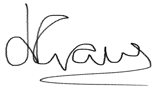 Helen GravesVenue Manager